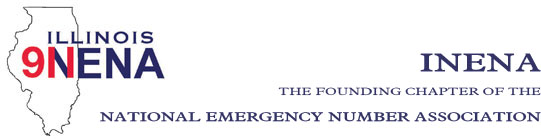 General Membership MeetingDate:  		October 24, 2021Time:  	4:30 pm   Location: 	IPSTA Conference		Crowne Plaza, Springfield, IL 		www.911conference.orgCall to Order     					Shelley Dallas Approval of Prior Minutes – September 2, 2021	Shelley DallasOfficer Reports- Opening Comments					Shelley Dallas-Treasurer Report					John FerraroAction items:  Approval of Treasurer’s Report Regional Director Reports (Region 3) National Officers Report	Committee Reports	a. Education/Training – John Ferraro	b. Website – Amber Adams	c. IL TERT – LaToya Marz	d. Election results/Swearing in – Past President David Tuttle Statewide 911 Administrator Report	- Cindy Barbera-Brelle  Old BusinessNew Business  Next INENA Meeting  In conjunction with IL MABAS Conference:  February 24, 2022 at 11 am at Bloomington/NormalAdjournment		